Cooperstown All-Star Village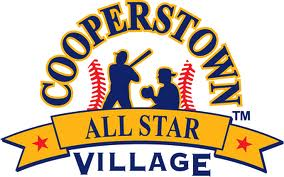 Home Run Derby EvenAll teams on Field 32DateWeek 4#TeamPlayer NameOutsHR2Saddleback Vigilantes, CAJordan Kurz04Naperville Renegades National, ILZach Chiz16Virginia Beach Knights, VAHudson Howell08Illinois Hitmen Royal, ILOwen Galas010USA Prime Michigan-Hickey, MIAustin Walker012 Windy City Grey, ILMatt Horn014Scottsdale Dirtbags White, AZJake Isacksen016 Gurnee Travelers, ILEverett Lucero118Caldwell Chiefs, NJConnor Sweeney220Diamond Dawgz, ILMateo Urbieta022East Bay Strikers, CADavid Abono124Evanston Orange Cats, ILHugh Powers026Texas Outlaws, TXMason Gore128Lake Zurich Cougars, ILCharlie Gurand230 12u Michigan Dawgs, MIBrady Bullock132Windy City Blue, ILAlex Caldwell034Novi Heat Black, MIEli Biance136Glenview Patriots Red, ILAlex Plasteren138Ridgewood Raiders Maroon, NJJonathan Cairadava040 Windy City Black, ILJoey Mueller142 SC Stix, CAJulian Alvarez144Illinois Hitmen Black, ILCasey Fleming046Bucks County Generals, PACole Wosricki048Illinois Dynasty, ILJackson Schlott350 Damascus Cougars, MDEthan Rossigaol0`